               	                                          						                              ZLÍNSKÝ KRAJSKÝ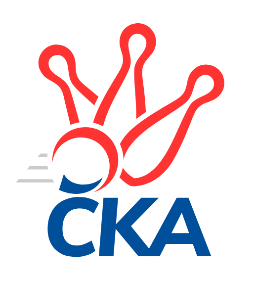  KUŽELKÁŘSKÝ SVAZ                                                                                               Zlín   12.11.2022ZPRAVODAJ ZLÍNSKÉHO KRAJSKÉHO PŘEBORU2022-20237. kolo TJ Sokol Machová 	- TJ Kelč	2:6	2639:2658	6.0:6.0	10.11. TJ Gumárny Zubří	- KC Zlín C	3:5	2581:2602	8.0:4.0	11.11. TJ Bojkovice Krons	- KK Kroměříž B	7:1	2765:2479	10.0:2.0	11.11. VKK Vsetín B	- KK Camo Slavičín A	0:8	2483:2618	2.0:10.0	11.11. KK Camo Slavičín B	- TJ Valašské Meziříčí C	6:2	2653:2651	9.0:3.0	12.11. SC Bylnice	- TJ Jiskra Otrokovice B	6:2	2585:2537	8.0:4.0	12.11.Tabulka družstev:	1.	KK Camo Slavičín A	7	6	0	1	38.5 : 17.5 	54.5 : 29.5 	 2581	12	2.	TJ Kelč	7	6	0	1	37.0 : 19.0 	43.0 : 41.0 	 2594	12	3.	TJ Gumárny Zubří	7	5	0	2	38.0 : 18.0 	59.0 : 25.0 	 2650	10	4.	SC Bylnice	7	4	1	2	35.0 : 21.0 	46.0 : 38.0 	 2524	9	5.	TJ Bojkovice Krons	7	4	1	2	31.0 : 25.0 	50.5 : 33.5 	 2640	9	6.	KC Zlín C	7	4	0	3	32.5 : 23.5 	45.5 : 38.5 	 2668	8	7.	KK Camo Slavičín B	7	3	0	4	28.0 : 28.0 	48.0 : 36.0 	 2533	6	8.	TJ Sokol Machová	7	3	0	4	26.0 : 30.0 	38.0 : 46.0 	 2610	6	9.	TJ Valašské Meziříčí C	7	2	0	5	22.0 : 34.0 	36.5 : 47.5 	 2555	4	10.	VKK Vsetín B	6	1	1	4	14.0 : 34.0 	24.0 : 48.0 	 2395	3	11.	KK Kroměříž B	7	1	1	5	15.0 : 41.0 	21.0 : 63.0 	 2333	3	12.	TJ Jiskra Otrokovice B	6	0	0	6	11.0 : 37.0 	26.0 : 46.0 	 2497	0Program dalšího kola:8. kolo18.11.2022	pá	17:00	TJ Kelč - VKK Vsetín B	18.11.2022	pá	17:00	TJ Valašské Meziříčí C - KC Zlín C	18.11.2022	pá	18:00	KK Kroměříž B - SC Bylnice	19.11.2022	so	9:00	TJ Jiskra Otrokovice B - KK Camo Slavičín B	19.11.2022	so	14:00	TJ Sokol Machová  - TJ Bojkovice Krons	19.11.2022	so	16:00	KK Camo Slavičín A - TJ Gumárny Zubří		 TJ Sokol Machová 	2639	2:6	2658	TJ Kelč	Roman Hrančík	 	 246 	 230 		476 	 2:0 	 417 	 	221 	 196		Antonín Plesník	Josef Benek	 	 198 	 221 		419 	 2:0 	 384 	 	188 	 196		Miroslav Pavelka	Eliška Hrančíková	 	 230 	 215 		445 	 0:2 	 495 	 	237 	 258		Tomáš Vybíral	Roman Škrabal	 	 204 	 202 		406 	 0:2 	 460 	 	234 	 226		Petr Pavelka	Vlastimil Brázdil	 	 229 	 215 		444 	 1:1 	 452 	 	219 	 233		Pavel Chvatík	Milan Dovrtěl	 	 233 	 216 		449 	 1:1 	 450 	 	229 	 221		Zdeněk Chvatíkrozhodčí: Husek Bohuslav	 TJ Gumárny Zubří	2581	3:5	2602	KC Zlín C	Jiří Satinský	 	 229 	 221 		450 	 2:0 	 428 	 	222 	 206		Jaroslav Trochta	Ota Adámek	 	 192 	 214 		406 	 1:1 	 414 	 	221 	 193		Pavel Struhař	Václav Zeman	 	 179 	 201 		380 	 0:2 	 454 	 	204 	 250		Filip Mlčoch	Ludmila Satinská	 	 219 	 258 		477 	 2:0 	 454 	 	211 	 243		Lenka Nováčková	Tomáš Stodůlka	 	 216 	 239 		455 	 2:0 	 413 	 	215 	 198		Karolina Toncarová	Miroslav Macháček	 	 230 	 183 		413 	 1:1 	 439 	 	196 	 243		Petr Mňačkorozhodčí:  Vedoucí družstev	 TJ Bojkovice Krons	2765	7:1	2479	KK Kroměříž B	Jan Lahuta	 	 249 	 230 		479 	 2:0 	 373 	 	194 	 179		Oldřich Křen	Jakub Lahuta	 	 224 	 232 		456 	 2:0 	 412 	 	209 	 203		Martin Novotný	Jozef Kundrata	 	 211 	 211 		422 	 1:1 	 424 	 	219 	 205		Stanislav Poledňák	Michal Machala	 	 242 	 241 		483 	 1:1 	 437 	 	190 	 247		Lenka Haboňová	Jiří Kafka	 	 245 	 240 		485 	 2:0 	 422 	 	224 	 198		Viktor Vaculík	David Hanke	 	 229 	 211 		440 	 2:0 	 411 	 	213 	 198		Josef Vaculíkrozhodčí: 	 VKK Vsetín B	2483	0:8	2618	KK Camo Slavičín A	Jiří Plášek	 	 198 	 217 		415 	 1:1 	 430 	 	231 	 199		Rudolf Fojtík	Vlastimil Kancner	 	 219 	 216 		435 	 0:2 	 443 	 	224 	 219		Jakub Pekárek	Tomáš Hnátek	 	 168 	 204 		372 	 0:2 	 436 	 	197 	 239		Radek Rak	Martin Kovács	 	 202 	 205 		407 	 0:2 	 422 	 	211 	 211		Karel Kabela	Karel Navrátil	 	 216 	 207 		423 	 0:2 	 437 	 	223 	 214		Petr Peléšek	Miroslav Kubík	 	 212 	 219 		431 	 1:1 	 450 	 	234 	 216		Richard Ťulparozhodčí: Zoltán Bagári	 KK Camo Slavičín B	2653	6:2	2651	TJ Valašské Meziříčí C	Michal Petráš	 	 246 	 232 		478 	 2:0 	 454 	 	239 	 215		Petr Cahlík	Jakub Havrlant	 	 191 	 193 		384 	 0:2 	 478 	 	233 	 245		Jiří Hrabovský	Dušan Tománek	 	 224 	 235 		459 	 2:0 	 415 	 	198 	 217		Miloš Jandík	Robert Řihák	 	 228 	 230 		458 	 2:0 	 449 	 	227 	 222		Petr Jandík	Kamil Vrána *1	 	 227 	 179 		406 	 1:1 	 436 	 	196 	 240		Miloslav Plesník	Ondřej Fojtík	 	 246 	 222 		468 	 2:0 	 419 	 	201 	 218		Miroslav Volekrozhodčí:  Vedoucí družstevstřídání: *1 od 1. hodu Rostislav Studeník	 SC Bylnice	2585	6:2	2537	TJ Jiskra Otrokovice B	Michal Pecl	 	 184 	 229 		413 	 1:1 	 407 	 	210 	 197		Martin Růžička	Josef Bařinka	 	 221 	 220 		441 	 2:0 	 409 	 	197 	 212		Kateřina Ondrouchová	Alois Beňo	 	 210 	 215 		425 	 2:0 	 384 	 	191 	 193		Jitka Bětíková	Lubomír Zábel	 	 240 	 227 		467 	 2:0 	 427 	 	232 	 195		Hana Jonášková	Jaroslav Slováček	 	 201 	 208 		409 	 0:2 	 464 	 	206 	 258		Michael Divílek st.	Stanislav Horečný	 	 221 	 209 		430 	 1:1 	 446 	 	214 	 232		Barbora Divílková st.rozhodčí: Alois BeňoPořadí jednotlivců:	jméno hráče	družstvo	celkem	plné	dorážka	chyby	poměr kuž.	Maximum	1.	Roman Hrančík 	TJ Sokol Machová 	472.00	310.3	161.7	1.3	4/4	(511)	2.	Jakub Pekárek 	KK Camo Slavičín A	464.08	309.8	154.3	1.8	3/4	(493)	3.	Pavel Chvatík 	TJ Kelč	462.80	313.6	149.2	6.2	5/5	(525)	4.	Jiří Kafka 	TJ Bojkovice Krons	461.67	307.1	154.6	4.0	3/4	(485)	5.	Jan Lahuta 	TJ Bojkovice Krons	459.21	311.3	148.0	3.9	4/4	(495)	6.	Ludmila Satinská 	TJ Gumárny Zubří	457.00	311.8	145.2	3.5	2/2	(477)	7.	Petr Mňačko 	KC Zlín C	453.00	311.8	141.2	5.8	4/5	(498)	8.	Pavla Žádníková 	KC Zlín C	452.50	312.3	140.3	4.3	4/5	(466)	9.	Vlastimil Brázdil 	TJ Sokol Machová 	452.21	303.8	148.5	3.1	4/4	(485)	10.	Jiří Satinský 	TJ Gumárny Zubří	452.00	308.8	143.2	5.3	2/2	(479)	11.	Martin Štěpánek 	TJ Gumárny Zubří	451.75	310.6	141.1	4.3	2/2	(472)	12.	Lenka Nováčková 	KC Zlín C	451.53	309.0	142.5	2.7	5/5	(490)	13.	Pavel Struhař 	KC Zlín C	449.33	307.3	142.0	5.7	5/5	(476)	14.	Tomáš Vybíral 	TJ Kelč	448.73	307.9	140.9	5.2	5/5	(495)	15.	Jaroslav Trochta 	KC Zlín C	447.67	307.6	140.1	7.2	5/5	(467)	16.	Josef Bařinka 	SC Bylnice	447.13	308.8	138.4	5.4	4/4	(463)	17.	Eliška Hrančíková 	TJ Sokol Machová 	445.17	297.3	147.8	6.3	4/4	(483)	18.	Vlastimil Kancner 	VKK Vsetín B	444.17	309.3	134.8	5.7	3/3	(474)	19.	Alois Beňo 	SC Bylnice	442.31	301.3	141.1	3.6	4/4	(455)	20.	Michal Petráš 	KK Camo Slavičín B	441.20	303.2	138.0	6.7	5/5	(478)	21.	Miroslav Macháček 	TJ Gumárny Zubří	439.80	301.2	138.6	6.2	2/2	(458)	22.	Tomáš Stodůlka 	TJ Gumárny Zubří	438.50	294.9	143.6	6.7	2/2	(455)	23.	David Hanke 	TJ Bojkovice Krons	438.17	312.3	125.8	6.3	3/4	(449)	24.	Jakub Lahuta 	TJ Bojkovice Krons	437.67	297.7	140.0	6.1	3/4	(494)	25.	Jiří Hrabovský 	TJ Valašské Meziříčí C	435.25	304.0	131.3	6.7	4/4	(502)	26.	Robert Řihák 	KK Camo Slavičín B	434.90	294.2	140.7	5.5	5/5	(466)	27.	Radomír Kozáček 	TJ Bojkovice Krons	434.00	300.5	133.5	7.8	4/4	(459)	28.	Milan Dovrtěl 	TJ Sokol Machová 	433.96	301.2	132.8	5.8	4/4	(469)	29.	Petr Pavelka 	TJ Kelč	433.73	295.4	138.3	6.7	5/5	(484)	30.	Lubomír Zábel 	SC Bylnice	433.63	297.0	136.6	4.9	4/4	(467)	31.	Michael Divílek  st.	TJ Jiskra Otrokovice B	433.20	312.4	120.8	10.4	5/5	(467)	32.	Miloslav Plesník 	TJ Valašské Meziříčí C	432.75	301.6	131.1	8.5	4/4	(484)	33.	Dušan Tománek 	KK Camo Slavičín B	431.63	297.4	134.3	7.1	4/5	(459)	34.	Ondřej Fojtík 	KK Camo Slavičín B	431.25	303.0	128.3	8.8	4/5	(468)	35.	Zdeněk Chvatík 	TJ Kelč	431.13	303.1	128.1	8.3	5/5	(450)	36.	Michal Ondrušek 	TJ Bojkovice Krons	430.50	299.4	131.1	7.0	4/4	(454)	37.	Petr Cahlík 	TJ Valašské Meziříčí C	429.00	294.0	135.0	5.8	4/4	(454)	38.	Miroslav Volek 	TJ Valašské Meziříčí C	428.33	296.7	131.7	6.4	4/4	(457)	39.	Martin Kovács 	VKK Vsetín B	427.83	298.3	129.5	7.3	2/3	(444)	40.	Karel Kabela 	KK Camo Slavičín A	427.67	294.3	133.3	4.7	3/4	(455)	41.	Petr Peléšek 	KK Camo Slavičín A	425.67	296.8	128.9	6.2	3/4	(462)	42.	Radek Olejník 	TJ Valašské Meziříčí C	425.44	290.7	134.8	5.3	3/4	(485)	43.	Michal Machala 	TJ Bojkovice Krons	424.50	295.2	129.3	9.7	3/4	(483)	44.	Richard Ťulpa 	KK Camo Slavičín A	423.38	285.1	138.3	3.4	4/4	(456)	45.	Ota Adámek 	TJ Gumárny Zubří	422.67	295.8	126.9	6.3	2/2	(461)	46.	Jozef Kundrata 	TJ Bojkovice Krons	420.33	295.8	124.5	9.2	3/4	(437)	47.	Radek Rak 	KK Camo Slavičín A	419.50	298.4	121.1	7.0	4/4	(457)	48.	Karolina Toncarová 	KC Zlín C	418.50	289.8	128.8	8.8	4/5	(449)	49.	Antonín Plesník 	TJ Kelč	417.93	297.9	120.0	7.9	5/5	(440)	50.	Stanislav Poledňák 	KK Kroměříž B	417.33	290.6	126.8	7.9	4/4	(453)	51.	Lenka Haboňová 	KK Kroměříž B	416.69	292.3	124.4	8.8	4/4	(449)	52.	Petr Jandík 	TJ Valašské Meziříčí C	415.63	289.1	126.5	6.3	4/4	(449)	53.	Rudolf Fojtík 	KK Camo Slavičín A	414.94	296.1	118.8	7.1	4/4	(487)	54.	Kateřina Ondrouchová 	TJ Jiskra Otrokovice B	412.60	288.6	124.0	6.7	5/5	(442)	55.	Miroslav Kubík 	VKK Vsetín B	412.11	298.7	113.4	8.3	3/3	(444)	56.	Martin Růžička 	TJ Jiskra Otrokovice B	411.75	293.8	118.0	9.3	4/5	(441)	57.	Hana Jonášková 	TJ Jiskra Otrokovice B	410.25	286.5	123.8	7.8	4/5	(449)	58.	Rostislav Studeník 	KK Camo Slavičín B	408.50	289.8	118.8	10.0	4/5	(428)	59.	Stanislav Horečný 	SC Bylnice	407.42	286.6	120.8	8.7	4/4	(449)	60.	Josef Benek 	TJ Sokol Machová 	406.38	291.6	114.8	10.8	4/4	(423)	61.	Jiří Plášek 	VKK Vsetín B	404.83	295.0	109.8	9.8	2/3	(424)	62.	Viktor Vaculík 	KK Kroměříž B	402.69	286.0	116.7	11.1	4/4	(422)	63.	Miroslav Pavelka 	TJ Kelč	400.00	284.3	115.7	8.9	5/5	(441)	64.	Jaroslav Slováček 	SC Bylnice	399.67	280.9	118.8	11.4	3/4	(439)	65.	Radim Metelka 	VKK Vsetín B	397.50	288.5	109.0	10.3	2/3	(448)	66.	Martin Novotný 	KK Kroměříž B	393.78	295.6	98.2	14.1	3/4	(412)	67.	Ondřej Masař 	SC Bylnice	382.33	260.0	122.3	9.3	3/4	(406)	68.	Jakub Pavlištík 	TJ Sokol Machová 	381.67	283.0	98.7	17.3	3/4	(405)	69.	Oldřich Křen 	KK Kroměříž B	377.75	272.3	105.5	13.8	4/4	(397)	70.	Karel Navrátil 	VKK Vsetín B	370.00	267.0	103.0	14.0	2/3	(423)	71.	Tomáš Hnátek 	VKK Vsetín B	365.56	266.8	98.8	16.3	3/3	(419)	72.	František Nedopil 	KK Kroměříž B	325.56	240.4	85.1	21.2	3/4	(351)		Erik Jadavan 	KK Camo Slavičín A	461.33	303.7	157.7	5.3	1/4	(485)		Dita Trochtová 	KC Zlín C	456.50	296.0	160.5	4.0	2/5	(472)		Pavel Jurásek 	TJ Jiskra Otrokovice B	455.67	304.3	151.3	6.0	3/5	(511)		Libor Pekárek 	KK Camo Slavičín A	448.33	297.2	151.2	5.3	2/4	(478)		Barbora Divílková  st.	TJ Jiskra Otrokovice B	446.00	303.0	143.0	6.0	1/5	(446)		Filip Mlčoch 	KC Zlín C	443.50	299.0	144.5	8.0	2/5	(454)		Zdeněk Drlík 	TJ Jiskra Otrokovice B	439.00	302.0	137.0	5.7	3/5	(461)		Ladislav Strnad 	SC Bylnice	438.50	305.5	133.0	7.5	1/4	(446)		Petr Foltýn 	VKK Vsetín B	438.00	296.0	142.0	5.0	1/3	(438)		Miloš Jandík 	TJ Valašské Meziříčí C	434.75	294.3	140.5	5.5	2/4	(465)		Jan Lahuta 	TJ Bojkovice Krons	428.00	283.0	145.0	7.0	1/4	(428)		Radek Vetyška 	TJ Gumárny Zubří	427.33	293.7	133.7	6.0	1/2	(443)		Čestmír Pekárek 	KK Camo Slavičín A	423.00	290.0	133.0	4.0	1/4	(423)		Martin Adam 	TJ Gumárny Zubří	423.00	310.0	113.0	16.0	1/2	(423)		Ivana Bartošová 	KK Camo Slavičín B	421.50	295.0	126.5	7.5	2/5	(444)		Michal Pecl 	SC Bylnice	417.50	294.0	123.5	11.0	2/4	(422)		Roman Škrabal 	TJ Sokol Machová 	414.50	293.2	121.3	8.8	2/4	(448)		Miroslav Macega 	TJ Jiskra Otrokovice B	413.50	277.0	136.5	6.5	2/5	(444)		Petr Hanousek 	KK Camo Slavičín B	413.33	291.7	121.7	9.0	3/5	(461)		Vlastimil Lahuta 	TJ Bojkovice Krons	412.00	289.0	123.0	7.0	1/4	(412)		Jakub Havrlant 	KK Camo Slavičín B	411.50	289.8	121.8	12.5	2/5	(437)		Josef Vaculík 	KK Kroměříž B	411.00	293.0	118.0	11.0	1/4	(411)		Ondřej Novák 	SC Bylnice	410.50	289.0	121.5	8.5	2/4	(435)		Miroslav Ševeček 	TJ Sokol Machová 	401.50	293.5	108.0	12.5	2/4	(405)		Václav Zeman 	TJ Gumárny Zubří	398.00	281.0	117.0	9.0	1/2	(416)		František Fojtík 	TJ Valašské Meziříčí C	397.50	287.0	110.5	13.0	1/4	(418)		Lukáš Sabák 	TJ Jiskra Otrokovice B	386.00	256.0	130.0	10.5	2/5	(437)		Jitka Bětíková 	TJ Jiskra Otrokovice B	375.00	268.0	107.0	11.8	3/5	(404)		Martin Orság 	VKK Vsetín B	374.00	287.0	87.0	15.0	1/3	(374)		Petr Spurný 	VKK Vsetín B	328.00	248.0	80.0	12.0	1/3	(328)		Jan Růžička 	KK Kroměříž B	327.25	238.8	88.5	20.0	2/4	(336)Sportovně technické informace:Starty náhradníků:registrační číslo	jméno a příjmení 	datum startu 	družstvo	číslo startu21797	Michal Pecl	12.11.2022	SC Bylnice	2x25969	Filip Mlčoch	11.11.2022	KC Zlín C	2x25639	Václav Zeman	11.11.2022	TJ Gumárny Zubří	2x
Hráči dopsaní na soupisku:registrační číslo	jméno a příjmení 	datum startu 	družstvo	15596	Barbora Divílková st.	12.11.2022	TJ Jiskra Otrokovice B	Zpracoval: Radim Abrahám      e-mail: stk.kks-zlin@seznam.cz    mobil: 725 505 640        http://www.kksz-kuzelky.czAktuální výsledky najdete na webových stránkách: http://www.kuzelky.com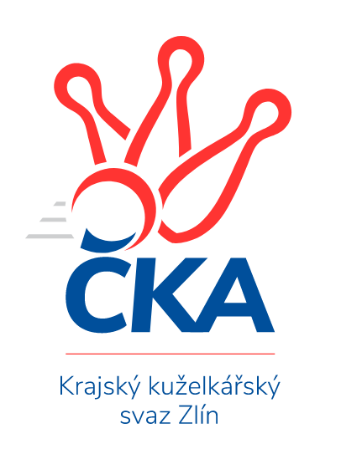 Nejlepší šestka kola - absolutněNejlepší šestka kola - absolutněNejlepší šestka kola - absolutněNejlepší šestka kola - absolutněNejlepší šestka kola - dle průměru kuželenNejlepší šestka kola - dle průměru kuželenNejlepší šestka kola - dle průměru kuželenNejlepší šestka kola - dle průměru kuželenNejlepší šestka kola - dle průměru kuželenPočetJménoNázev týmuVýkonPočetJménoNázev týmuPrůměr (%)Výkon2xTomáš VybíralKelč4952xTomáš VybíralKelč114.144952xJiří KafkaBojkovice4852xLudmila SatinskáZubří112.314771xMichal MachalaBojkovice4831xLubomír ZábelBylnice110.144673xJan LahutaBojkovice4795xRoman HrančíkMachová109.764761xMichal PetrášSlavičín B4781xMichael Divílek st.Otrokovice B109.444643xJiří HrabovskýValMez C4782xMichal PetrášSlavičín B108.37478